Расписание отправления шаттла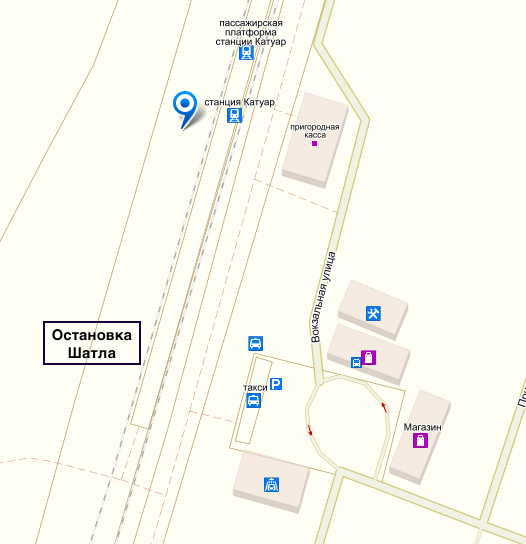 От станции  КатуарОт комплекса08:1516:1508:4016:4509:2017:10